СУМСЬКА МІСЬКА РАДАVIІ СКЛИКАННЯ       СЕСІЯРІШЕННЯНа виконання рішення Сумської міської ради 29 лютого 2012 року                             № 1207-МР «Про Положення про Порядок розробки, затвердження та виконання міських цільових (комплексних) програм, програм економічного і соціального розвитку міста Суми та виконання міського бюджету», керуючись статтею 25 Закону України «Про місцеве самоврядування в Україні», Сумська міська рада ВИРІШИЛА:Інформацію директора департаменту комунікацій та інформаційної політики Кохан А.І. про хід виконання рішення Сумської міської ради від           30 грудня 2015 року № 204 - МР «Про міську програму «Відкритий інформаційний простір  м. Суми на 2016-2018 роки» (зі змінами) за підсумками 2016 року  прийняти до відома (додається). Сумський міський голова                                                                О.М. ЛисенкоВиконавець: Моша А.М.Ініціатор розгляду питання – постійна комісія з питань законності, взаємодії з правоохоронними органами, запобігання та протидії корупції, місцевого самоврядування, регламенту, депутатської діяльності та етики, майна комунальної власності та приватизаціїПроект рішення підготовлено департаментом комунікацій та інформаційної політики Сумської міської ради Доповідач –  директор департаменту комунікацій та інформаційної політики Сумської міської ради  Кохан А.І.Додатокдо рішення Сумської міської ради                                               «Про хід виконання рішення Сумської міської ради від 30 грудня 2015 року           № 204 - МР «Про міську програму «Відкритий інформаційний простір             м. Суми на 2016-2018 роки» (зі змінами) за підсумками 2016 року»від                          №Інформація про хід виконання рішення Сумської міської ради від 30 грудня 2015 року    № 204 - МР «Про міську програму «Відкритий інформаційний простір         м. Суми на 2016-2018 роки» (зі змінами) за підсумками 2016 рокуПрограма спрямована на забезпечення відкритості та прозорості діяльності органів місцевого самоврядування, інформування населення щодо актуальних питань життєдіяльності міста, популяризацію м. Суми на регіональному, загальноукраїнському та міжнародному рівнях, залучення інвестиційних і донорських коштів задля розвитку місцевої інфраструктури. Програма визначає правові, організаційні та фінансові основи здійснення та надання послуг щодо висвітлення діяльності Сумської міської ради та її виконавчого комітету, просування міста серед сумчан, жителів Сумщини, громадян України та світу, розвитку інвестиційної діяльності та зв’язків з іноземними партнерами.На реалізацію заходів програми у 2016 році було передбачено 3286,7 тис. грн. Фактичні обсяги фінансування склали 2540,5 тис. грн.Підпрограма 1 «Інформаційна прозорість»Протягом 2016 року проведено 60 брифінгів та прес-турів, 4 прес-конференцій, 8 засідань «круглого столу», інші медіа-заходи. Діяльність Сумської міської ради, її виконавчого комітету, структурних підрозділів висвітлювалась на ТРК «Відікон», «UA Sumy», СТС, «Академ-ТВ»,,  «Наше радіо», «Ретро FM», «Авторадіо», «Радіо П’ятниця», «Радіо енерджи», в газетах «Панорама», «Данкор», «Сумщина». У 2016 році на ці цілі (з урахуванням онлайн-трансляцій та відеоновин)  використано 675,7 тис. грн. З метою всебічного висвітлення роботи міської ради та її виконавчого комітету, ознайомлення користувачів Інтернету з містом і його інфраструктурою, налагодження зв’язків із мешканцями обласного центру та його потенційними інвесторами, надання управлінських послуг населенню діє офіційний сайт Сумської міської ради, який постійно поповнюється інформацією про роботу структурних підрозділів міської ради. Щодня на сайті оновлюється 10-12 повідомлень у рубриці «Новини», розміщуються відеоновини, існує архів відеоматеріалів. У 2016 році  розміщено близько 4000 публікацій, пов’язаних з висвітленням діяльності Сумської міської ради, її виконавчого комітету, структурних підрозділів та Сумського міського голови. Щоденно сайт відвідує понад 3000 користувачів.Діяльність департаменту комунікацій та інформаційної політики націлена на оперативне інформування громадян, широку кампанію з роз’яснення рішень влади, аби вчасно реагувати на можливі проблемні чи конфліктні ситуації, не допускати підвищення соціальної напруги, забезпечувати потреби городян у достовірній та повній інформації про діяльність органів влади, заходи з життєзабезпечення обласного центру, формувати громадську думку щодо актуальних питань управління містом.Це стосується медіа-заходів щодо ситуації з транспортним забезпеченням, реалізації тарифної політики, надання житлово-комунальних послуг, реформування галузі ЖКГ та створення ОСББ, реформування медицини, організації надання субсидій, виконання робіт з благоустрою міста, облаштування прибудинкових територій, ремонту житлових будинків та багато іншого. Оперативно подавалася на сайті також інформація про аварійні та планові відключення водопостачання, ремонтів електромереж, проведення земельних робіт тощо.На сайті були створені нові рубрики: «Суми – Інтеркультурне місто», «Громадський бюджет», інтерактивний розділ «Електронні петиції»                                                                                                                                                                                                                                                                                                                                                                                                                                                                                                                                                                                                                                                                                                                                                                                                                                                                                                                                                                                                                                                                                                                                                                                                                                                                                                                             тощо. Відповідно до чинного законодавства оприлюднюються проекти документів, що мають регуляторний характер, або ж виносяться на обговорення громади, проекти рішень виконавчого комітету та Сумської міської ради. Мешканці міста мають можливість коментувати новини та події на сайті, надавати свої пропозиції та скарги. Кількість зареєстрованих користувачів Муніципального інформаційного порталу досягло 1 240 осіб. Здійснюється онлайн-трансляція сесій Сумської міської ради, засідань виконавчого комітету, апаратних нарад при міському голові.У мережі Youtube створено та діє канал Сумської міської ради, де розміщуються відеоматеріали з діяльності органу місцевого самоврядування. Кількість переглядів відеоматеріалів склала 328510 (наростаючим підсумком). Онлайн-приймальня міського голови на Муніципальному інформаційному порталі активно використовується мешканцями для подачі скарг та пропозицій, отримання роз’яснень тощо, слугує механізмом оперативного вирішення проблем городян. Протягом 2016 року через онлайн-приймальню надійшло 1014 звернень, з яких по 630 зверненнях були підготовлені письмові доручення.Також спеціалістами Департаменту комунікацій та інформаційної політики координується участь виконавчих органів міської ради у проекті «Відкрите місто». Завдяки інтерактивній веб-платформі «Відкрите місто» сумчани мають можливість інформувати представників влади про проблеми, напряму спілкуватися з посадовими особами, отримувати оперативну та важливу інформацію щодо забезпечення життєдіяльності міста, організації спільних заходів тощо. У 2016 році через веб-платформу «Відкрите місто» сумчанами було подано 305 проблемних питань, а також розміщено більше 800 повідомлень про діяльність міської влади, анонси офіційних заходів, інформацію про аварійні ситуації, роз’яснення актуальних питань у сфері ЖКГ та благоустрою міста, онлайн-трансляцій.Департамент забезпечує оновлення акаунту «Сумська міська рада» у соціальній мережі ФБ, де нині нараховується більше 830 користувачів. Тут подається інформація з офіційного сайту Сумської міської ради, надаються відповіді на запитання та коментарі користувачів. Систематично виходить інформаційний бюлетень «Вісник Сумської міської ради» (з початку року вийшло 13 номерів). На виготовлення «Вісника» на власному обладнанні буде витрачено 50 тис. грн. Підпрограма 2. Формування позитивного сприйняття міста СумиЗа 2016 рік комунальна установа «Агенція промоції «Суми» провела більше ніж 200 заходів на базі установи, а також у місті.У промоційній діяльності для інформування сумчан та гостей міста активно використовувалися сайт Агенції, соціальні мережі та ЗМІ. На сторінці Агенції у ФБ зареєстровано 427 користувачів. Усього ж станом на грудень інформацію отримують 1714 чоловік, не беручи до уваги розсилку по ЗМІ, на електроні адреси відвідувачів та розповсюдження інформації, поширення позитивних знань про місто Суми та визначні заходи, що проходять. Активна діяльність у соціальних мережах виявляється у зацікавленості подіями «АПС» не тільки сумчан, а і представників інших міст України. Серед них – представники Сумської області, Києва, Харкова, Одеси, Вінниці, Луцька та інших міст.Протягом 2016 року комунальною установою «Агенція промоції «Суми» проводилась робота з поширення позитивних знань про місто Суми, його культурний потенціал. 	На базі Агенції постійно відбуваються прес-конференції, круглі столи та інтерактивні бесіди. За 2016 рік було проведено 37 прес-конференцій, 10 лекцій з мистецтва, 36 майстер-класів, демонстрації фільмів та роликів, презентації книг,  Крім того, на базі КУ «АПС» СМР проводяться творчі зустрічі з акторами, співаками, письменниками. Сумчани мали змогу поспілкуватися з гостями міста, сфотографуватися та отримати автограф.Всього було проведено 40 виставок. Середній показник відвідуваності Сумської міської галереї – 1088 людей/тиждень.На базі КУ «АПС» СМР продовжують працювати програми Арт-терапії для жінок чоловіки яких знаходяться у зоні АТО та Арт-майстерня для внутрішньо переміщених осіб. Активна співпраця із громадськими, молодіжними організаціями: «Caritas», «Youth», «ФРІ», «Active citizens», «British Сouncil», Інститут Східно-Європейських досліджень республіка Польща та інші; навчальними закладами: СДПУ ім. А.С. Макаренка (кафедра туризму та готельно-ресторанного бізнесу), СДУ (кафедра політології, психології та соціокультурного менеджменту).Проводились  екскурсії для сумчан та гостей міста: театралізована екскурсія, нічна екскурсія вулицею Троїцька, оглядова екскурсія центральною частиною міста, тролейбусна екскурсія.Проведено промоційно-культурний проект із популяризацією музейно-гелерейної справи «Ніч музеїв» із залученням громадських організацій, творчих об’єднань «Дикобраз», «Трафарет», театрально-танцювальної студії «Артес», Сумського обласного краєзнавчого музею, Сумського обласного художнього музею Н. Х. Онацького, Сумського обласного академічного театру драми та музичної комедії М. Щепкіна, галереї «Наша», галереї «Академ Арт», галереї «Академічна», виставкової зали «Філантроп», Сумської міської галереї та її підвального приміщення. Виграний грант на розробку та реалізацію інформаційно-промоційного проекту «Інформаційний куб», що являє собою металопластикову конструкцію , де буде розміщуватись туристична інформація про місто Суми та афіші на соціальні, культурні заходи міста, некомерційного характеру. Розроблена проектно-кошторисна документація КП «АБК»СМР та обрано місце розташування біля зупинки міського вокзалу. Розробляється туристична карта центральної частини міста на двох мовах: українській та англійських мовах.Розробляється оновлений офіційний сайт КУ «АПС»СМР – інформаційно-туристичний сайт із інформацією про місто Суми і орієнтованого на туриста та мешканців міста, сайт буде на двох мовах: українській та англійській мовах із розділами: про місто Суми, для туриста, варто побачити, афіша: театр, галереї, музика, дозвілля, музеї, Агенція.Розробляється екскурсій маршрут «Архітектурна спадщина міста Суми», що включає в себе розробку контрольного тексту екскурсії на українській та англійській мовах, виготовлення аудіоматеріалу, буклету та проморолику.Проведення комплексу соціальних досліджень на предмет промоції та туризму міста Суми: анкетування містян (500 респондентів), туристів (100 респондентів), проведення 3-ох фокус-груп (36 експертів), збір та аналіз статистичних даних. Заходи з розробки Стратегії розвитку міста перенесені на 2017 р.	У рамках підтримки місцевого книговидання забезпечено вихід у світ видань: «Олександр Шапаренко: на гребені хвиль», «Іловайськ» Є. Положія», «Часомобіль» та «Фантастичні оповідання. НЛО і Чорнобильська АЕС»        А. Волошина,  «Слобожанщина. Письменники Сумщини. Хрестоматія», фотоальбом до 30-х роковин Чорнобильської трагедії. В грудні 2016 року у видавництві «Мрія» вийде книга «Суми і Сумщина Олексія Столбіна». 		Загальна сума підтримки з міського бюджету склала 85,0 тис. грн. Підпрограма 3. Зовнішні відносини Сумської міської ради та її виконавчого комітету.Протягом  2016 року департамент забезпечив прийом та супровід 23 іноземних делегацій загальною чисельністю 75 осіб. Країни: Німеччина, Польща, Швейцарія, Бельгія, Індія, Бразилія, Словаччина, Велика Британія, Франція, Ізраїль, Казахстан. Відповідно 8 делегацій від м. Суми побували з візитами за кордоном (Польща, Словаччина, Норвегія, Болгарія, Польща, Німеччина). 1 лютого до міста Суми завітала бізнес-делегація з Республіки Польща на чолі з Президентом ТОВ «Крісмар» паном Кшиштофом Косінським, який зустрівся з міським головою О.М. Лисенком. Метою зустрічі було обговорення питання запровадження теплозберігаючих технологій в м. Суми та відкриття на базі Сумського ВПУ №11 Навчального Центру. 7 травня вже відбулась перша передача навчального обладнання для студентів.В рамках реалізації проекту «Український самоврядно-громадянський стандарт» експерти Фундації Менеджерських Ініціатив (м. Люблін, Польща) провели три робочі зустрічі в м Суми: 16-18 лютого проведено навчальні тренінги для представників структурних підрозділів виконавчого комітету СМР; 10 - 13 липня проведення тренінги для мешканців міста та представників громадських організацій; 9-11 листопада проведено майстер-класи по написання грантових заявок для представників структурних підрозділів виконавчого комітету СМР.17 лютого було підписано трьохсторонню угоду про співпрацю на 2016 рік стосовно гуманітарної допомоги для м. Суми та Сумської області між Сумською міською радою, благодійним об’єднанням «Help Point Sumy» та Сумським обласним благодійним фондом «Хельвеція». На 2016 рік було заплановано два гуманітарні конвої. Перший прибув до Сум 21 квітня, а другий 22 вересня. Кожен гумконвой складається з 5 контейнерів, загальною вагою 200 тон. Гуманітарний вантаж це здебільшого речі медичного спрямування, а також речі для шкіл, дитячих садочків, пожежних та рятувальних служб.25-28 лютого міський голова Олександр. Лисенко з офіційним візитом відвідав м. Банська Бистриця (Словаччина), де зустрівся з приматором словацького міста та обговорив питання налагодження співпраці між нашими містами. З візитом у відповідь 25-28 вересня у Сумах перебувала офіційна делегація м. Банська Бистриця на чолі із приматором міста Яном Носком. Результатом зустрічі стало підписання Меморандуму про співпрацю між містом Суми та містом Банська Бистриця.1 березня міський голова О.М. Лисенко під час зустрічі з Ксенією Ховановою-Рубікондо (менеджер Національної Мережі Інтеркультурних Міст України, заснованої Радою Європи) підписав Меморандум Національної Мережі Інтеркультурних Міст України. В рамках реалізації проекту «Інтеркультурні міста України» 9-10 червня очильник міста Олександр Лисенко мав змогу відвідати м. Берген (Норвегія), де ознайомився з роботою ратуші м. Берген, з центром для мігрантів та біженців, з мовною школою для них та притулком первинної допомоги. Відповідно вже 26-30 липня до Сум знову завітала менеджер Національної Мережі ICC-UA (Інтеркультурні міста України) Ксенія Хованова-Рубікондо та експерт-урбаніст з Лондона Пол Чапман які вивчали індекс інтеркультурності міста Суми. 2 березня відбулась офіційна зустріч міського голови з паном Кшиштофом Фільцеком – заступником виконавчого директора Фундації українсько-польської співпраці ПАУСІ (м. Варшава, Республіка Польща). Метою зустрічі була презентація проекту «Громадський бюджет – спільний успіх активних громадян та відкритої влади» та обговорення плану реалізації вищезазначеного проекту в м. Суми. В рамках реалізації зазначеного проекту представники виконавчого комітету СМР та громадських організацій відвідали Республіку Польща в період з 20 по 25 червня. Навчальні семінари проходили в кількох містах Польщі (воєводство Сілезія).14 березня до м. Суми завітала бізнес-місія з Німеччини, до якої увійшло три німецьких підприємця. Мета візиту – зустріч з міським головою для обговорення шляхів більш тісної співпраці між м. Целлє та м. Суми на 2016 рік.21-22 квітня представники виконавчого комітету відвідали міжнародну конференцію «Децентралізація влади – сучасні виклики та можливості», що відбулась в  м. Львів в рамках проекту «Партнерство з містами Німеччини». З метою реалізації зазначеного проекту директор департаменту комунікацій та інформаційної політики СМР Антоніна Кохан взяла участь у першій німецько-українській конференції партнерства між містами, яка проходила 1-3 листопада у м. Нюрнберзі (Німеччина).Офіційна делегація м. Суми на чолі з секретарем Сумської міської ради                   Андрієм Барановим відвідала місто-побратим Врацу (Болгарія) з 31 травня по 2 червня в рамках відзначення Дня міста Враца та «Ботєві дні 2016». З 5 по 8 травня до м. Суми завітали посадовці муніципалітету міста-побратима Люблін та Генеральний Консул Республіки Польща в Харкові Януш Яблонський та сенатор Республіки Польща Гжегож Печкис. Гості зустрілися з міським головою О.М. Лисенко, відвідали Українсько-польський інвестиційний форум, а також офіційно відкрили дві нові вулиці міста Суми (вул. Іоанна Павла ІІ та вул. Люблінська).З 14 по 22 травня 2016 року в місті Суми проходили святкові заходи з нагоди Дня Європи. Темою цьогорічного свята був «Науковий пікнік». Міські євроклуби демонстрували винаходи тієї європейської країни, яку презентували. 21 травня в приміщенні ПДЮ відбулось офіційне відкриття Дня Європи в м. Суми за участю Центру європейських ініціатив, Сумського міського центру дозвілля молоді, іноземних волонтерів та міського голови             О. М. Лисенка.З 1 по 7 червня вихованці ФЦ «Барса» відвідали місто-побратим Гожув Велико польський (Польща) в рамках футбольного чемпіонату «Міні-Євро 2016», де завоювали 2 місце із 24 представлених команд. 13 червня представники ізраїльської компанії «Aux Bridge» презентували в Сумах інноваційне рішення для «розумного міста». Напрацювання компанії представляв Майкл Гірель. 27 липня заступник директора Програми розвитку ООН Блерта Чела відвідала місто Суми. В рамках візиту піні Блерта передала очільнику міста Олександру Лисенко Сертифікат на отримання енергоефективних ламп вуличного освітлення, взяла участь у роботі сесії Сумської міської ради, відвідала КП «Міськсвітло».В рамках святкування Дня міста Суми 3 вересня місто Суми відвідали наступні іноземні представники: Мортен Енберг – голова Офісу Ради Європи в Україні; Януш Яблонський - Генеральний Консул Республіки Польща в м. Харків; Ян Здановський – Віце-консул Генерального Консульства Республіки Польща в м. Харків. Під час святкових заходів голова Офісу Ради Європи вручив міському голові нагороду Ради Європи – «Прапор честі». Таку високу відзнаку Суми були удостоєні навесні цього року з огляду на те, що місто невпинно розширює для себе європейські горизонти.З 30 вересня по 1 жовтня представники офіційної делегації від м. Суми на чолі з міським головою Олександром Лисенком взяли участь у V Конгресі Східних Ініціатив, який щорічно проходить в м. Люблін (Польща). 6-7 листопада в м. Суми перебувала офіційна делегація з м. Люблін (Польща) в складі якої були представники муніципалітету та ВУЗів міста Люблін. Мета візиту – проведення інформаційної зустрічі з представниками закладів освіти м. Суми.14 грудня відбулося офіційне підписання трьохсторонньої угоди щодо гуманітарної допомоги на 2017 рік між Сумською міською радою, благодійним об’єднанням «Help Point Sumy» та Сумським обласним благодійним фондом «Хельвеція».Протягом зазначеного періоду міським головою та його заступниками також проведено ряд офіційних зустрічей з представниками наступних дипломатичних представництв: Посольство Королівства Бельгія в Україні; Посольство Республіки Індія в Україні; Консульство Федеративної Республіки Бразилія в м. Харків; Посольство Республіки Казахстан в Україні.В.о. директора департаменту комунікацій та інформаційної політики							А.М. Моша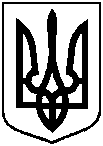               Проектоприлюднено «___» __________2017 рвід                        2017 року №          -МРм. СумиПро хід виконання рішення Сумської міської ради від 30 грудня 2015 року    № 204 - МР «Про міську програму «Відкритий інформаційний простір      м. Суми на 2016-2018 роки» (зі змінами) за підсумками 2016 року